ТЕСТ - 1 «ТИПЫ, НАЗНАЧЕНИЕ И КЛАССИФИКАЦИЯ АЗС»Определите типы АЗС, сопоставив верное значение.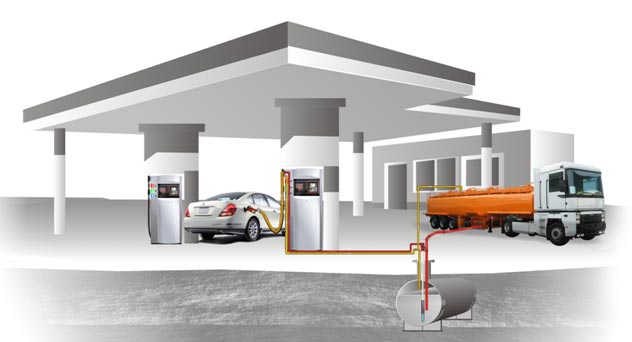 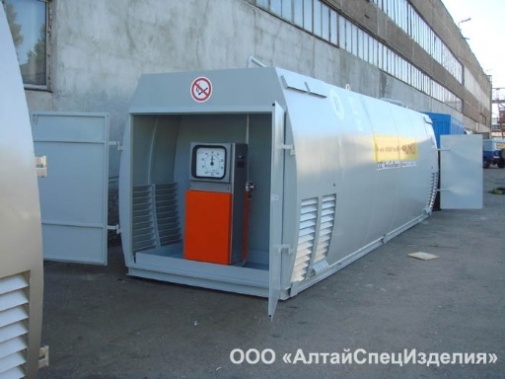 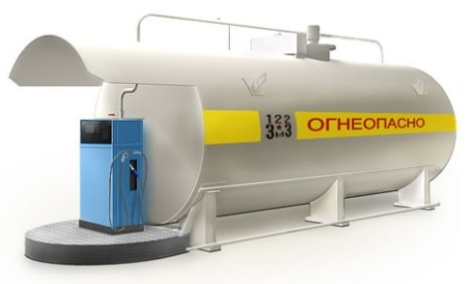 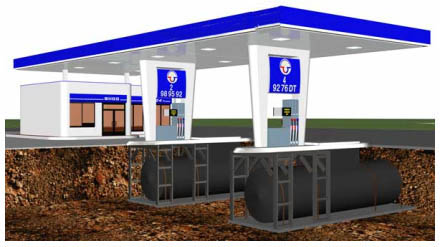 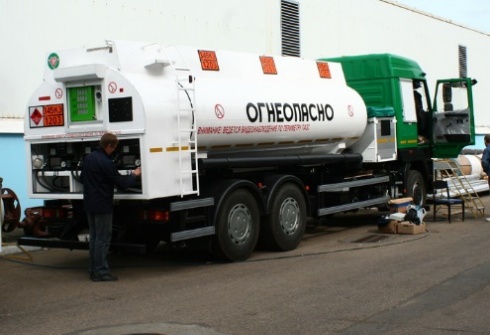 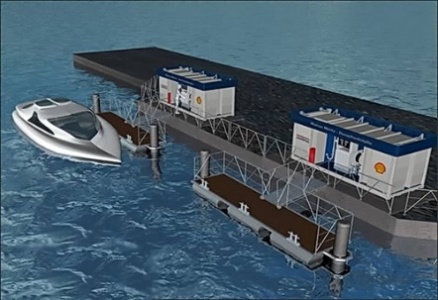 Варианты ответов:Блочная                  3. Передвижная           5. ПлавучаяМодульная             4. Контейнерная          6. Традиционная (Стационарная)По конструктивному исполнению АЗС подразделяются на? Определите неверный ответ. Традиционная АЗС               3. Передвижная АЗС              5. Контейнерная АЗСМодульная АЗС                     4. Многотопливная АЗС        6. Блочная АЗС      3.   По размещению резервуаров АЗС подразделяются на? Определите неверный ответ.            1. С надземным расположением резервуара            3. С подводным расположением резервуара            2. С подземным расположением резервуара            4. На транспортном средстве      4.   По расположению на местности АЗС подразделяются на? Определите неверный ответ.            1. Сельские             3. Речные               5. Водные            2. Дорожные           4. Городские      5.  К какому типу АЗС относится определение? Выберите, сопоставив правильный ответ с верным значением. Варианты ответов:Блочная              3. Передвижная         5. Многотопливная       7. Топливозаправочный пунктМодульная         4. Контейнерная        6. Традиционная (Стационарная)ТЕСТ - 2 «ТИПЫ, НАЗНАЧЕНИЕ И КЛАССИФИКАЦИЯ АЗС» 1.Укажите, сопоставив верное значение.  К какому типу АЗС относятся условия их эксплуатации?Варианты ответов:Контейнерная АЗС          3. Плавучая АЗС   Передвижная АЗС           4. Блочная АЗС           2.К какому виду АЗС относится данное определение? Выберите правильный ответ.Функциональное назначение АЗС заключается в организации заправки транспортных средств альтернативным топливом, в качестве которого используют компримированный природный газ.Варианты ответов:КАЗС             3. БАЗС           АГНКС          4. МАЗС3. Современная традиционная АЗС включает? Укажите неверное составляющее.Сливная площадка АЦ                                                8.   Навес                                Резервуарный парк                                                      9.   Здание операторной        Стоянка автомашин                                                    10.  Детская площадка           Очистные сооружения                                                11.  Флагштоки  Заправочная площадка с островками ТРК               12.   Мойка, диагностика, кафеНаправление движения транспорта                          13.   Опоры освещенияДорожные знаки и указатели           4. Преимущества, какой АЗС описаны ниже? Выберите правильный ответ.- АЗС имеет высокую степень заводской готовности, что значительно сокращает время и расходы на монтажные и пусконаладочные работы (монтаж на подготовленную площадку 1 сутки); - Широкий диапазон температур эксплуатации АЗС (от −60оС до +50оС);- Возможность коммерческого и некоммерческого отпуска топлива; - Мобильность, удобство транспортировки авто и ж/д транспортом к новому месту эксплуатации, с минимальными затратами на демонтажные работы; - Возможность работы без участия оператора, в автоматическом режиме; - Широкий ассортимент комплектующих и систем автоматизации технологических процессов; - Отпуск топлива на территории и вне территории населенных пунктовВарианты ответов:Блочная АЗС                  3. Традиционная АЗС            5. Передвижная АЗСМодульная АЗС             4. Контейнерная АЗС             6. Плавучая АЗС5. Схемы расположения ТРК на территории традиционной АЗС бывают?      Исключите неверный ответ.Диагональное            3. Параллельное              5. Перпендикулярное V – образное              4. Трапецеидальное        6. L – образное6. Основные технологические линии АЗС. Исключите неверный ответ.Варианты ответов:Линия наполнения              3. Линия деаэрации                   5. Линия выдачиЛиния разлива                     4. Линия обезшламливания 